First Name of Application CV No 1662036Whatsapp Mobile: +971504753686 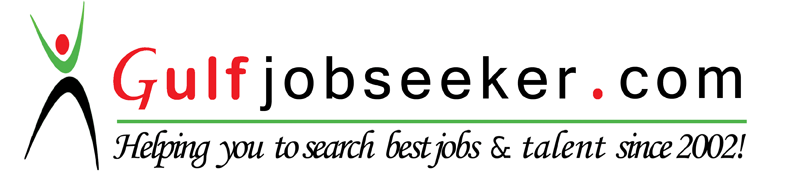 To get contact details of this candidate Purchase our CV Database Access on this link.http://www.gulfjobseeker.com/employer/services/buycvdatabase.phpOBJECTIVES:  An opportunity to work in the Human Resources area is my goal. I seek employment in an organization where high personal standards, efficiency and integrity are expected and rewarded. I am prepared to work shift work where necessary. I am available for employment immediately.                               EXPERIENCES: 1. Working as a PR/ADMIN EXECUTIVE Cum Document Controller in CLEANCO Cleaning Services and Building Maintenance at Tecom near Internet Station Dubai UAE on June 03, 2013 till present. Job DescriptionApplying Online Visa, Labor application for employee.Responsible for Employee Documents.Responsible for Processing Medical,EID,etc2. Working as an Assistant Store Manager cum Cashier at Solane LPG’s and Gas (Gas Appliances. Gas Bottling Refilling and Delivery) on April 2010-September 2012.Job Description Assist Store ManagerManaging deliveriesDeal with any enquiries etc.Meet the store's monthly targets Customer Service3. Working as Community Facilitator in DSWD-KALAHI CIDDS Lanao Del Norte Philippines on April 2007-March 2009.Job Description:Community Organizing in communicating peoples in the remote areas by collecting Data such as, Community profile ,personal information of the Peoples, livelihood program, in fractural development and etc.Assessments in the community forum by educating them in the awareness of the development of the areas such as the needs of the people in the areasLinked the poor areas in the government to supporting their needs to improve the abilities of the community and the people.KEY SKILL:Clerical Works such as Filing, Photocopying, Sorting and Distributing Mail.Knowledge of Microsoft Package, Such as Microsoft Word,Outlook,Powerpoint,Excel and etc.Positive AttitudeGood Communication SkillsMulti-tasking and Solving ProblemsCan Speak Arabic, English,Tagalog,Maguindanao and MaranaoEDUCATIONAL ATTAINMENT:Graduated           : Mindanao State University-Philippines                              College of Public Administration                              Major in Community Development                              2007-2008Vocational           : Mindanao Computer Programming Institute-Philippines                              Desktop Publishing, Data Base111 Plus, and Lotus123	                    Feb 1991-Jan 2000PERSONAL INFORMATION:Age                : 32 Years Old                                                                        Sex                 : FemaleHeight            : 5”2Religion         : Sunni MuslimBirthday         : May 28, 1983Status              :  SingleWeight            :  49kls.Citizenship      :  FilipinoSEMINAR ATTENDED:March 18, 2006         : Basics Skills Training on Candle Making at Social Hall                                      MSU-Marawi City Community Development HallJune 2 to 4,2005         :Creative Drama and CraftsSeptember 2006         : Training for Leadership and Self AwarenessCERTIFICATE OF APPRECIATION:January 17, 2004       :M’ranao Cultural Presentation sponsored by Kalimudan                                   INC.NGO MSU-LNCAT.Feb 26, 2004              :Girl Scout of the Philippines Western Mindanao region                                   At Marawi Resort Hotel.Award1999-2000                 : First Honor at Mindanao Computer Institute2007-2008                 : Best Performance in Cultural Trope MSU Main.